Me! Me! Me!10 pointsWHAT IT IS:An illustration with labels & explanations of a person .TO DO:  Draw an illustration of a historical person from the current culture we are learning about. This should fill an entire 8 x 11 piece of paper. (You can go bigger, but not smaller.)Pretend that you are this personUsing accurate historical evidence, label & describe what this person would:I taste _____________I see ______________I smell ___________I touch ____________I hear _____________I think ____________I feel _____________Give 2 examples for each of the above statements.This can be done by hand or on the computer.EXAMPLE: 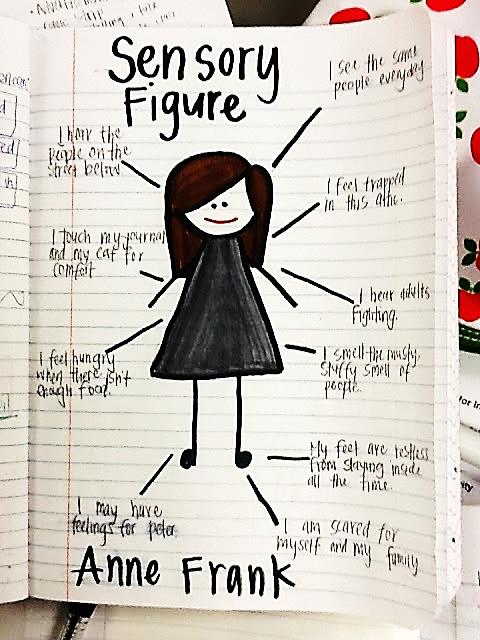 